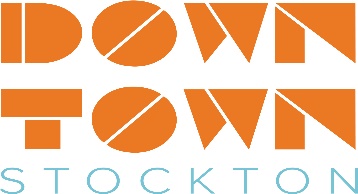 Public Notice Downtown Stockton Alliance Board of Directors Meeting DATE:	 Wednesday, January 24, 2024 	TIME:	3:30 pm - 5:00 pmPLACE: 110 N. San Joaquin St 5th Floor, Stockton, CABoard Members Present:  Kari McNickle, Tony Yadon, Tina McCarty, Mahala Burns, Jacob Benguerel, Joe Michael, Donna WilliamsonBoard Members Absent: Bejan Broukhim, Marcia Cunningham, Carlos Jimenez, David Lipari,     Staff Present:  Mike Huber, Charisse Lowry, Courtney WoodAddresses: C. Jimenez- 1655 Mission St, San Francisco CA 94103 MinutesCall to Order/Roll Call   Public CommentsExecutive Director’s ReportApproval of Financial Statements and Minutes – Action ItemVote on New Board Director Aaron Edwards – Action ItemItems for Future ConsiderationAdding Another Pressure WashierAdjournment 